當AI遇見傳統水墨！焦筆水墨巨作張光賓〈江山無盡〉多媒體互動展臺南巡迴展出文化部所屬國立臺灣美術館策劃主辦的「張光賓─〈江山無盡〉多媒體互動展」移地臺南巡迴展出，今（23）日於國立臺南生活美學館辦理開幕式，國立臺灣美術館廖仁義館長、國立臺南生活美學館黃瓊瑩館長、國立成功大學歷史系所蕭瓊瑞名譽教授，以及多位在地藝術團體及教育界代表等人出席。本次展覽將國美館典藏經典水墨畫作品〈江山無盡〉透過AI演算創新技術，打破傳統水墨畫直式或橫幅邊框限制，以互動投影方式再次呈現，虛實結合，營造文人山水畫虛無意境，讓觀賞者自靜態轉為具有時間流動性的動態觀賞體驗。開幕式特別邀請台灣藝術家交響樂團，現場演奏印象主義作曲家德布西的樂曲，連結印象派的點描技法，與藝術家皴法表現技法相互呼應，為展覽拉開完美序幕。國美館廖仁義館長表示，今日特展運用互動科技技術，重現臺灣美術史上經典作品之皴法筆觸，讓觀者透過互動裝置現場體驗，了解作品中使用的皴法技巧，仿佛回到創作者成長中的山水意境，實踐文化部近年推展科技與藝術創新結合的發展政策。廖館長說，國美館未來也將持續與各地生活美學館密切合作，將資源擴散至各地，讓藝術在各個年齡層紥根落實。 〈江山無盡〉是已故書畫家張光賓九十二歲高齡的山水巨作，冊頁展開長達17公尺，畫面描繪山群、草木、屋舍、流瀑交織的磅礴景色。以獨創「焦墨排點皴」形塑出作品中山水的肌理；焦墨筆觸表現出疏密、粗細、縱橫、腴潤的細微變化，排點皴紋則凸顯飛白、乾渴、虛實、聚散的運筆揮灑。國美館為多元推展典藏作品，以「科技藝術共生計畫」運用館藏作品數位加值創新，結合互動感應與即時投影，重新詮釋作品中意境，呈現人文藝術與數位創新合併之沉浸體驗，去（110）年「張光賓─〈江山無盡〉多媒體互動展」於國美館展出，觀展人數超過五千人次，受到好評，今（111）年獲得文化部支持與經費挹注，將此展移地至國立臺南及新竹生活美學館展出，實現無牆美術館及資源共享之理念，亦期許讓更多民眾得以體驗，科技與人文藝術共融之美。經典焦筆水墨巨作走出美術館，以科技創新方式再現於臺南文化古都，歡迎南部地區民眾一起走入畫家記憶中的山水，親自體驗新媒體互動技術，營造出傳統水墨筆法的墨點聚散，交織出層疊悠遠意境的山水風貌。臺南生活美學館展期自111年8月23日至9月25日；此外，特展10月將巡迴至國立新竹生活美學館，屆時也歡迎北部地區的民眾前往參觀。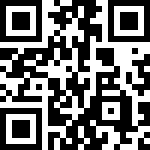 新聞資料連結： https://reurl.cc/nO7Za8張光賓─〈江山無盡〉多媒體互動展」展覽訊息國立臺南生活美學館 第一展覽室 111.08.23-111.09.25國立新竹生活美學館 公會堂 111.10.21-111.11.27 當AI遇見傳統水墨！焦筆水墨巨作張光賓〈江山無盡〉多媒體互動展臺南巡迴展出展覽承辦人：許庭瑜、王琬舒 電話：(04)23723552 #376、#375新聞聯絡人：嚴碧梅  電話：(04)23723552 #123國立臺灣美術館官網：https://www.ntmofa.gov.tw/FB：https://www.facebook.com/ntmofa/IG：https://www.instagram.com/ntmofa_museum/LINE：https://lin.ee/dApAqLs國立臺南生活美學館開放時間：週二至週日09:00～17:00週一休館館 址：700臺南市中西區中華西路二段34號 服務電話：(06) 2984-990網 址：https://www.tncsec.gov.tw/